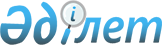 "Төтенше жағдай және шектеу іс-шаралары кезеңінде әлеуметтік-еңбек саласында мемлекеттік қызметтер көрсетудің және халықтың жекелеген санаттарын азық-түлік және тұрмыстық жиынтығымен қамтамасыз етудің кейбір мәселелері туралы" Қазақстан Республикасы Еңбек және халықты әлеуметтік қорғау министрінің 2020 жылғы 25 наурыздағы № 109 бұйрығына өзгерістер енгізу туралыҚазақстан Республикасы Еңбек және халықты әлеуметтік қорғау министрінің м.а. 2022 жылғы 6 қаңтардағы № 2 бұйрығы. Қазақстан Республикасының Әділет министрлігінде 2022 жылғы 7 қаңтарда № 26405 болып тіркелді
      БҰЙЫРАМЫН:
      1. "Төтенше жағдай және шектеу іс-шаралары кезеңінде әлеуметтік-еңбек саласында мемлекеттік қызметтер көрсетудің және халықтың жекелеген санаттарын азық-түлік және тұрмыстық жиынтығымен қамтамасыз етудің кейбір мәселелері туралы" Қазақстан Республикасы Еңбек және халықты әлеуметтік қорғау министрінің 2020 жылғы 25 наурыздағы № 109 бұйрығына (Нормативтік құқықтық актілерді мемлекеттік тіркеу тізілімінде № 20164 болып тіркелген) мынадай өзгерістер енгізілсін:
      тақырып мынадай редакцияда жазылсын:
      "Төтенше жағдай және шектеу іс-шаралары кезеңінде әлеуметтік-еңбек саласында мемлекеттік қызметтер көрсетудің кейбір мәселелері туралы";
      1-тармақ мынадай редакцияда жазылсын:
      "1. Қоса беріліп отырған Төтенше жағдай және шектеу іс-шаралары кезеңінде әлеуметтік-еңбек саласында кейбір мемлекеттік қызметтерді көрсету тәртібі туралы қағидалары бекітілсін.";
      жоғарыда көрсетілген бұйрықпен бекітілген Төтенше жағдай және шектеу іс-шаралары кезеңінде әлеуметтік-еңбек саласында кейбір мемлекеттік қызметтерді көрсету және халықтың жекелеген санаттарын азық-түлік және тұрмыстық жиынтығымен қамтамасыз ету тәртібі туралы қағидаларында:
      тақырып мынадай редакцияда жазылсын:
      "Төтенше жағдай және шектеу іс-шаралары кезеңінде әлеуметтік-еңбек саласында кейбір мемлекеттік қызметтерді көрсету тәртібі туралы қағидалары";
      12-тармақтың бірінші бөлігі мынадай редакцияда жазылсын:
      "12. Егер 2021 жылғы 31 желтоқсандағы жағдай бойынша көрсетілетін қызметті алушы мемлекеттік атаулы әлеуметтік көмек (бұдан әрі – атаулы әлеуметтік көмек) алушы болып табылған жағдайда қауіпсіздікті сақтау мақсатында атаулы әлеуметтік көмек тағайындауға өтініш көрсетілетін қызметті алушының жүгінуінсіз 2022 жылғы 1-тоқсанға – 2021 жылғы 4-тоқсандағы табыстарды ескере отырып, ақпараттық жүйеде автоматты түрде қалыптастырылады.";
      17-тармақтың бірінші бөлігі мынадай редакцияда жазылсын:
      "Қайта куәландыру мерзімі төтенше жағдай енгізілгенге дейін бір айдан аспайтын мерзім ішінде және төтенше жағдай уақытында келген адамдарға мүгедектіктің, жалпы еңбек ету қабілетінен айырылу дәрежесінің, кәсіптік еңбек ету қабілетінен айырылу дәрежесінің және мүгедекті оңалтудың жеке бағдарламасының мерзімдері төтенше жағдай орын алған кезеңде МӘС бөлімдерімен ұзартылады.";
      3-тарау алып тасталсын.
      2. Қазақстан Республикасы Еңбек және халықты әлеуметтік қорғау министрлігінің Әлеуметтік қызметтер саясатын дамыту департаменті Қазақстан Республикасының заңнамасында белгіленген тәртіппен:
      1) осы бұйрықты Қазақстан Республикасының Әділет министрлігінде мемлекеттік тіркеуді;
      2) осы бұйрық ресми жарияланғаннан кейін оны Қазақстан Республикасы Еңбек және халықты әлеуметтік қорғау министрлігінің интернет-ресурсында орналастыруды;
      3) осы бұйрық мемлекеттік тіркелгеннен кейін он жұмыс күні ішінде Қазақстан Республикасы Еңбек және халықты әлеуметтік қорғау министрлігінің Заң қызметі департаментіне осы тармақтың 1) және 2) тармақшаларында көзделген іс-шаралардың орындалуы туралы мәліметтер ұсынуды қамтамасыз етсін.
      3. Осы бұйрықтың орындалуын бақылау Қазақстан Республикасының Еңбек және халықты әлеуметтік қорғау вице-министрі Р.К. Сәкеевке жүктелсін.
      4. Осы бұйрық ресми жарияланғаннан күнінен кейін күнтізбелік он күн өткен соң қолданысқа енгізіледі.
					© 2012. Қазақстан Республикасы Әділет министрлігінің «Қазақстан Республикасының Заңнама және құқықтық ақпарат институты» ШЖҚ РМК
				
                  Министрдің м.а.

С. Шапкенов
